Pakeman Primary SchoolThematic Curriculum Year 5/6Autumn 1Autumn 2Spring 1Spring 2Summer 1Summer 2YEAR AWhole school topic – HeroesMyths and legendsWeather and climateHomelessnessWindrush: The migration story of Britain Artists: Impressionism to cubismTrips/ Workshops Sky studios British museum Science Museum Homelessness charity talk National Gallery Key Events Jeans for Genes Day BHMRoald Dahl Day National Poetry Day Peace week Remembrance Day Human Rights Day International Day Anti-bullying week Holocaust Memorial Day Internet safety day World book day World maths day British science week Mother’s Day Comic/sports relief The Queen’s birthday World refugee day Father’s DayFestivals Diwali Rosh HashanahHarvest festival HanukahChristmas Inter Faith week Chinese New Year Shrove Tuesday HoliEaster St David’s day St Patrick’s dayRamadan Eid St George’s day School Events Cinema night Christmas Fair International eveningEaster RaffleCinema night Eid Party Summer FairHomework projectResearch project – biography writing of a hero Make an ancient Greek artefact Country study Write a speech for the launch of a homelessness charity  Art produced in a style related to one of the artists studied and a biography of that particular artistEntry point Hero assemblyDress up day – Dress up as a Greek god or goddess Clothing/objects climate game Now press play – murder of a homeless man in New YorkRespect/Diversity workshopsNational Gallery; National Portrait Gallery Key Fiction texts 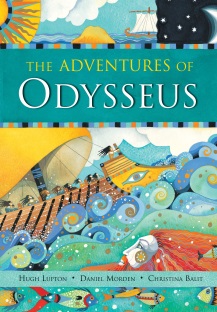 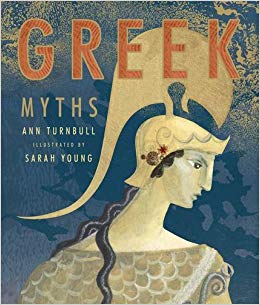 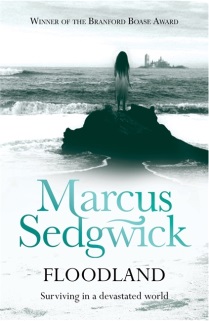 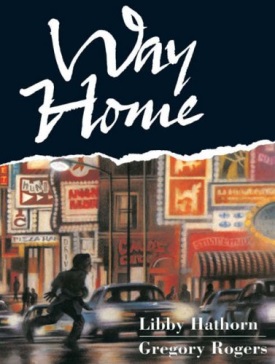 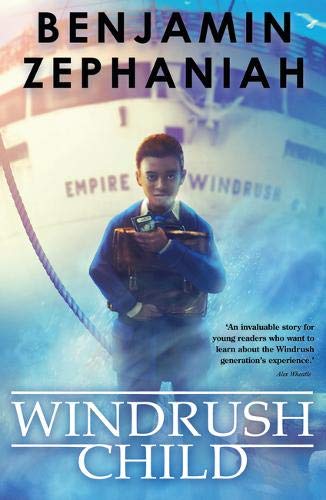 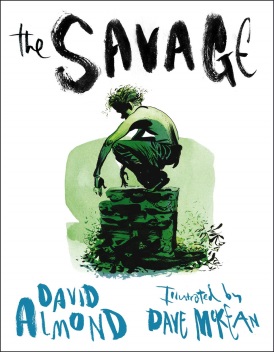 Fiction writing Diary entry (Narrative)Letter (recount)Write a myth (Narrative)Apocalyptic story (Narrative)Adventure/suspense (Narrative) (Narrative)Living as the savage (Narrative)Non-Fiction textsNewspaper report (Information text)Report on Climate Change to the Government (Persuasion) Different lives; different voices – diary entries by different homeless people, or someone who gives a homeless person money (Instructions)Artist/monarch biography (Information)Poetry Poetry project FZRap writing (poetry)Writing through film Poems about griefMaths Y5Place value Addition Subtraction Statistics (handling data)MultiplicationDivision Perimeter Area Multiplication Division Fractions PositionDirection Converting units Volume Measure Decimals Shape Fractions Decimals Percentages Maths Y6Place value Addition Subtraction Multiplication Division Fractions Decimals Position Direction Decimals Percentages Perimeter Area Volume Conversion Maths investigations Problem solving Statistics Algebra Algebra RatioShape Science Light: How light travels, eye, colours that we see, shadows an why they have the same shapeElectricity: associating brightness and volume with voltage of cells, comparing and giving reasons for how components function, symbols in a circuitWater cycle Change of state: solids, liquids and gases Rotation of the Earth linked to seasons and climate  Materials and their properties: insulators/conductors, permeable/impermeable, reversible and irreversible changesAnimals including humans: circulatory system, diet and exercise, nutrients and water transportationLife cycle of humanForces: air resistance, water resistance and friction, levers, pulleys and gearsHistory ANCIENT GREECE : A STUDY OF GREEK LIFE AND ACHIEVEMENTS AND THEIR INFLUENCE ON WESTERN WORLDHeroes throughout black history: David Olusoga’s book ‘Black and British’STUDY OF A THTEME EXTENDING BEYOND 1066: Legacy of Greek  and Roman culture (art, architecture or literature) on later periods of British history, up to todaySIGNIFICANT TURNING POINT IN BRITISH HISTORY: Industrial Revolution in Britain and  the first railways. Isambard Kingdom Brunel and famous industrialists.Slavery and the industrial revolution. Children create inventions of their own to solve modern problems.A NON-EUROPEAN SOCIETY THAT CONTRASTS WITH BRITISH HISTORY: Early Islamic Civilisation, including a study of BaghdadSTUDY OF AN ASPECT OF BRITISH HISTORY: Migrations and the migration story of BritainDifferent key migrations to Britain through the ages including post-Ice Age, Romans, Anglo-Saxons, Normans, and Windrush Britain and the slave trade;Resistance  - the power of protestSTUDY OF A THEME IN BRITISH HISTORY: THE CHANGING POWER OF MONARCHSThrough famous portraits of monarchs; and their reigns. GeographyCreating maps of Ancient Greece, Mediterranean & Africa, naming city states and seas. How to create our own marketing materials to sell a holidayClimates around the world; life in different climates, food from different places, extreme weather events. Water cycle; where the water that supplies our homes comes from; water and climate change; how drought and flooding can affect communities around the world.Homelessness map of UK; human geography of city and countryside life, population spread; create maps of UK and Ireland, learn major cities, rivers, counties. Migration mapsImpressionists & the MediterraneanSeas and oceansArt Hero portraitsPrint making: tiles Finding out about Ancient Greek artCreating our own piece of art in a Greek styleClay pots Collage Painting Constable and Ludolf Bakhuizen stormsUmbrella art displayCity scape stencils – mixed media Black protest artPostersWatercolour – The savage (art to express emotion)Graphic novelsDTGreek buildings and shields Ancient Greek necklaces Factories for industrial revolution Artist/Designer Ed Chapman Ludolf BakhuizenBanksyMonet, Pissaro, Seurat, Van Gogh, Picasso, Braque, MatisseMusic Specialist Music Curriculum following the National Curriculum – Specialist teacherSpecialist Music Curriculum following the National Curriculum – Specialist teacherSpecialist Music Curriculum following the National Curriculum – Specialist teacherSpecialist Music Curriculum following the National Curriculum – Specialist teacherSpecialist Music Curriculum following the National Curriculum – Specialist teacherSpecialist Music Curriculum following the National Curriculum – Specialist teacherNow Press Play Online Safety Ancient GreeceWater cycle Materials Mental maths (Murder of a homeless man in New York)Transition Computing i-motion for film makingBlogging on school website/Islington forumsE-safety activitySocial media/advertising – critically evaluate information streamsE-safety activity‘Network weather stations’ + ‘Weather station curric. resource’ (Lgfl)‘Scratch’ / ‘Kodu’ codingE-safety activityCritically evaluate information streams – Fake newsBlogging on school website/Islington forums ‘Comic life’/‘Book creator’‘Healthy minds’ (Lgfl)E-safety activity‘Publisher’‘Thinking skills for life’ (Lgfl)E-safety activityPENet and Wall games(Core Activity 7 to 11)Gymnastics(Core Activities 9 to 16)Yoga, Health and Wellbeing Outdoor and Adventure(Core Activities 6 to 10)Athletics(Core Activities 8 to 13)Striking and Fielding (Core Activities 4 to 7)Invasion Games(Core Activities 6 to 13)PHSE / RSEPhysical health and wellbeing: In the Media Positive role models and everyday heroesDrug, alcohol and tobacco education: Weighing up risk and InfluencesKeeping safe – Managing risks – out and aboutIdentity, society and equality:  Human rightsMental health and emotional wellbeing: Dealing with feelings Mindfulness: How art can help with mental healthCareers, financial capability and economic wellbeing:  Borrowing and earning money wellbeingKeeping safe - out and aboutSex and relationship education:- puberty - personal hygiene- male and female body parts - gender stereotyping- values in relationships- human reproduction- how babies are made- roles and responsibilities of parents and carersREAncient Beliefs – Greek Gods/GoddessesWhy do some people believe God exists?What do religions say to us when life gets hard?What would Jesus do? Can we live by the values of Jesus in 21st century?What does it mean to be a Muslim in Britain today?Year 5/6Autumn 1Autumn 2Spring 1Spring 2Summer 1Summer 2Summer 2YEAR BWhole school topic  - Time TravelWorld War 2 Mission to MarsEndangered species Journeys of DiscoveryTitanicTitanicTrips/ Workshops Sky studiosCally towerSplatt theatre immersive dayImperial war museum Science MuseumLondon Zoo Key Events Jeans for Genes Day BHMRoald Dahl Day National Poetry Day Peace week Remembrance Day Human Rights Day International Day Anti-bullying week Holocaust Memorial Day Internet safety day The Queen’s birthday World refugee day World book day World maths day British science week Mother’s Day Comic/sports relief Father’s Day Father’s Day Festivals Diwali Rosh HashanahHarvest festival HanukahChristmas Inter Faith week Chinese New Year Shrove Tuesday HoliRamadan Eid St George’s day Easter St David’s day St Patrick’s day School Events Cinema night Christmas Fair International eveningCinema night Easter Raffle Eid Party Summer Fair Eid Party Summer Fair Homework projectMake an air raid shelterFind out about a person who was alive during World War TwoDesign or make a spaceship that could take you to the moon  Research project on an endangered animal Design your own Kensuke’s kingdom journey in a scrap book or on a map Make a model of the TitanicMake a model of the TitanicEntry point Immersive WW2 ExperienceMission to space day  -dress upLondon ZSLStranded on a desert islandFloating and Sinking investigationFloating and Sinking investigationKey Fiction texts 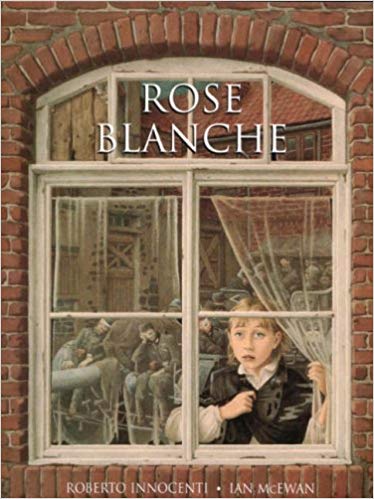 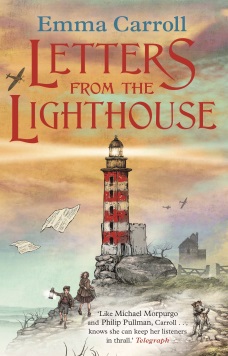 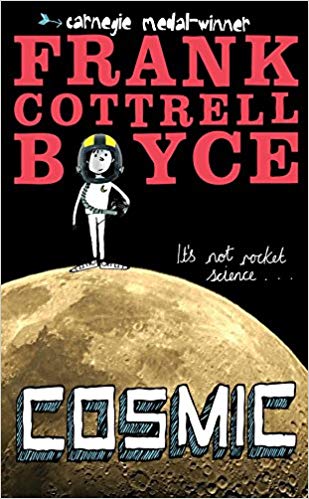 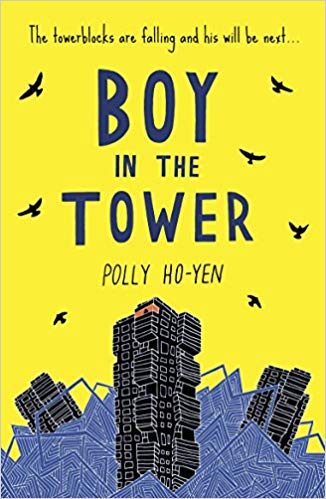 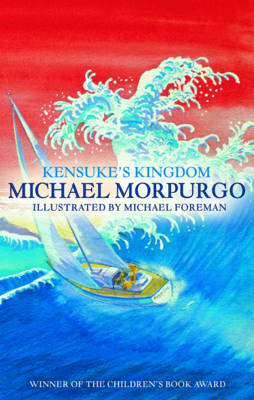 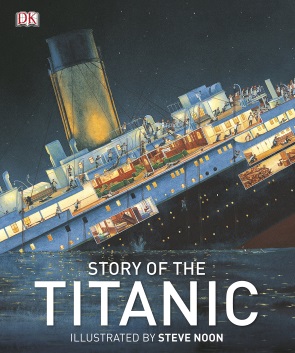 Fiction writing Two truths: Evacuee letter compared with diary (Narrative)Dramatic story inspired by characters or moments in Letters from the Lighthouse(Narrative)Trip to space advert (Persuasion)Drama sci-fi story (Narrative) Ship’s log (Narrative)Letter from different passenger perspectives about journey (recount)Letter from different passenger perspectives about journey (recount)Non-Fiction textsHow to survive an air raid (Instructions)Budmouth Point Herald: German plane crash(Newspaper report)Guide to the Planet Mars (Information)NEW SPECIES! What are Bluchers? (Information)A survival guide to life at sea (Instructions)Adverts for a trip on the Titanic (Persuasion)Adverts for a trip on the Titanic (Persuasion)Poetry Poetry project FZPoetry project FZSpace poetryReciting: The TygerThe Highwayman Poems about the seaPoems about the seaMaths Y5Place value Addition Subtraction Statistics (handling data)MultiplicationDivision Perimeter Area Multiplication Division Fractions Decimals Shape Fractions Decimals Percentages Maths Y6Place value Addition Subtraction Multiplication Division Fractions Decimals Position Direction Decimals Percentages Perimeter Area Volume Conversion Problem solving Statistics Algebra Algebra RatioShape Science Forces: gravity, air resistance, water resistance and frictionChildren make parachutes for soldiers SC1 investigationEarth and space: movement of the Earth, planets, orbiting, Earth, sun and moon, night and day; planets of our solar systemLiving things and their habitats: classifying, characteristics, reproduction in plants and animals, life cyclesEvolution and inheritance: living things change over time, fossils, inheriting characteristics, adaptation, evolutionEvolution and inheritance: living things change over time, fossils, inheriting characteristics, adaptation, evolutionHistory AN ASPECT OF BRITISH HISTORY THAT EXTENDS PUPILS KNOWLEDGE BEYOND 1066: Britain at war in WW2, including the Blitz; a comparison of the lives of children in Britain and Germany (evacuees, Hitler Youth, Jewish refugees) How the war started, and key events (Dunkirk or Battle of Britain) The Holocaust; compare and contrast with other historic crimes?Oral history of WW2: stories from families within living memoryLOCAL HISTORY: traces of the war in local area, including memorialsTHEME OF BRITISH HISTORY: Journeys of discoveryFamous explorers and how they changed history: Charles Darwin and the Beagle – theory of evolution; Christopher Columbus and conquistadors; Ibn Battuta, Amelia Earhart, Neil Armstrong and the moon landingsTHEMES OF BRITISH HISTORY: Travel and transport Story of the Titanic in the context of a history of marvellous machines THEMES OF BRITISH HISTORY: Travel and transport Story of the Titanic in the context of a history of marvellous machines GeographyMap of Europe – linked to Hitler’s expansion; Allies and Axis countriesWorld map – linked to America and Japan joining the warComparing locations of global space agencies, launch sites and telescope sites. Most extreme geographical climates of earth compared with climates of Mars (Mariana Trench in oceans; coldest/hottest/driest/wettest places on Earth); adaptation of flora and fauna which survive there (Darwinism).Endangered species fact files and maps; causes of problems and campaigns to help them.Map reading and makingPORTS AND PLACES: Journey of the Titanic   (Belfast, Southampton, New York) triggers discussion about key sea ports and their cities around the worldFamous trade routes (Silk Road) Famous railway journeys: Trans-SiberianPORTS AND PLACES: Journey of the Titanic   (Belfast, Southampton, New York) triggers discussion about key sea ports and their cities around the worldFamous trade routes (Silk Road) Famous railway journeys: Trans-SiberianArt London landscapes – painting Blitz searchlight artPrinting constellationsBatik artSketchbooks as a way of recording (as in Kensuke’s Kingdom); the rough line, famous artist sketch books, images of pets, people, flora, faunaJapanese art – water colours, symbols – ink workJapanese art – water colours, symbols – ink workDTDesign and make a bomb shelter 3D Solar System3D Mars surface (modroc)Make titanic cabinMake titanic cabinArtist/Designer Albrecht Dürer – printing constellations Hokusai HokusaiMonet, Pissaro, Seurat, Van Gogh, Picasso, Braque, MatisseMusic Music curriculum taught by specialist teacherMusic curriculum taught by specialist teacherMusic curriculum taught by specialist teacherMusic curriculum taught by specialist teacherMusic curriculum taught by specialist teacherMusic curriculum taught by specialist teacherMusic curriculum taught by specialist teacherMusic curriculum taught by specialist teacherNow Press Play WW2Relative clauses (concentration camp)Mission to mars Forces (Moon gravity)RecyclingEvolutionFractions (Titanic)Fractions (Titanic)Computing ‘Introduction to HTML’ (Barefoot)Blogging on school website/Islington forumsE-safety activityCode a rover (Lego Wedo/Scratch)Internet research (Nasa website etc) for topic writing on PowerpointSpace Adventures (Lgfl)E-safety activity(Originally for ‘Natural world’ topic)Water cycle debug challenge - Barefoothttps://scratch.mit.edu/projects/39761324/Blogging on school website/Islington forumsE-safety activityPolar Exploration (Lgfl)Explore Geography (Lgfl)E-safety activityTitanic animations ‘Comic Life’‘Excel’E-safety activityTitanic animations ‘Comic Life’‘Excel’E-safety activityPENet and Wall games(Core Activity 7 to 11)Gymnastics(Core Activities 9 to 16)Yoga, Health and Wellbeing Outdoor and Adventure(Core Activities 6 to 10Athletics(Core Activities 8 to 13)Striking and Fielding (Core Activities 4 to 7)Invasion Games(Core Activities 6 to 13)Striking and Fielding (Core Activities 4 to 7)Invasion Games(Core Activities 6 to 13)PHSE / RSEIdentity, society and equality:  Stereotypes, discrimination and prejudice (including tackling homophobia)Keeping safe: When things go wrong (online safety)Mental health and emotional wellbeing:  Dealing with feelings including deathMental health and emotional wellbeing: Healthy mindsHelping others Mindfulness: How art can help with mental healthSex and relationship education (See Year A)Sex and relationship education (See Year A)REPlaces of worship: If God is everywhere, why go to a place of worship?Judaism (link to Holocaust)What matters most to Christians and to Humanists?Is it better to express your religion in arts and architecture or in charity and generosity?What difference does it make to believe in Ahimsa(harmlessness), Grace (the generosity of God), and Ummah (community)?Hinduism: Reincarnation and KarmaWhat difference does it make to believe in Ahimsa(harmlessness), Grace (the generosity of God), and Ummah (community)?Hinduism: Reincarnation and Karma